Temat: Programujemy historyjki w języku Scratch – zmieniamy tło sceny i dodajemy więcej duszkówProszę o zapoznanie się z tematem 7. Programujemy historyjki w języku Scratch od strony 76 do strony 79. (bez punktu 5)W celu zmiany tła klikamy na ikonkę po lewej stronie i wybieramy Wybierz tło z biblioteki (przycisk zaznaczony czerwoną elipsą na zdjęciu poniżej)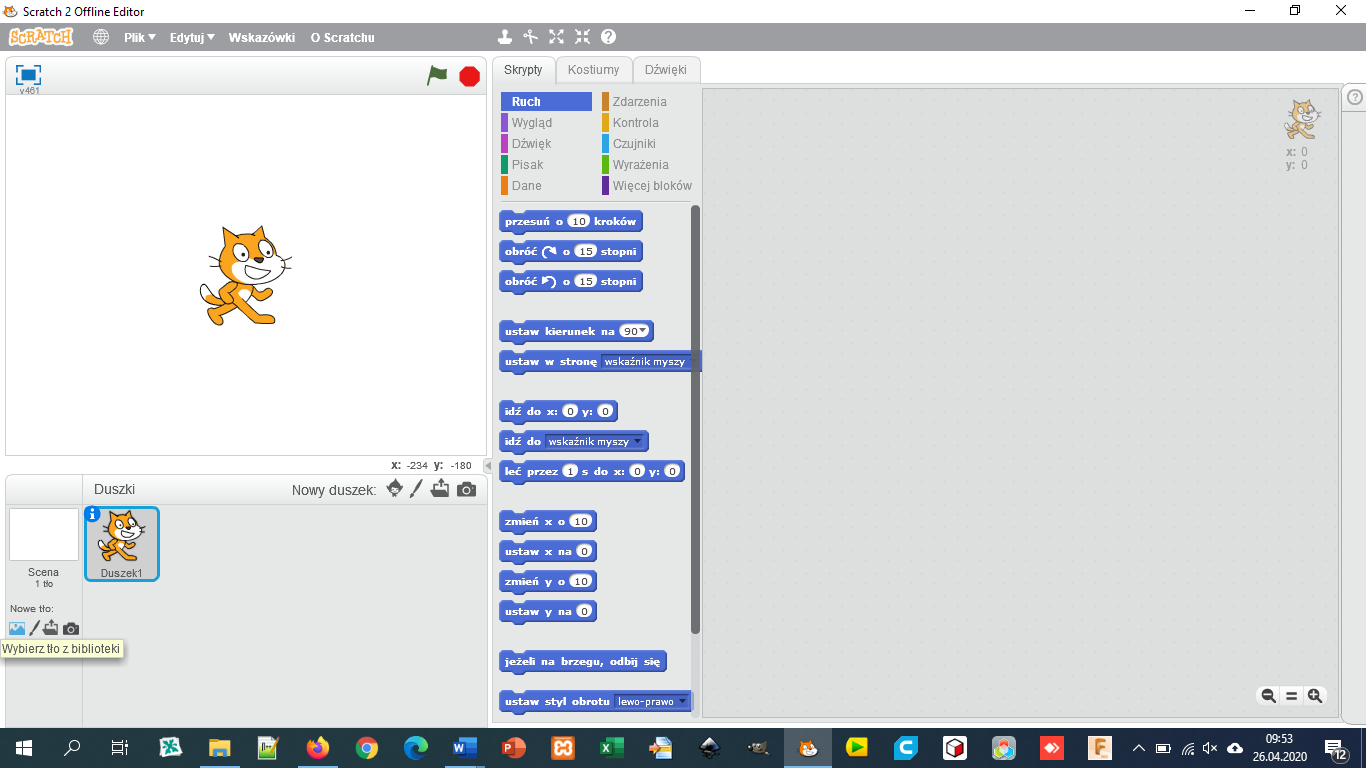 Z dostępnej galerii obrazków wybieramy jeden i klikamy OK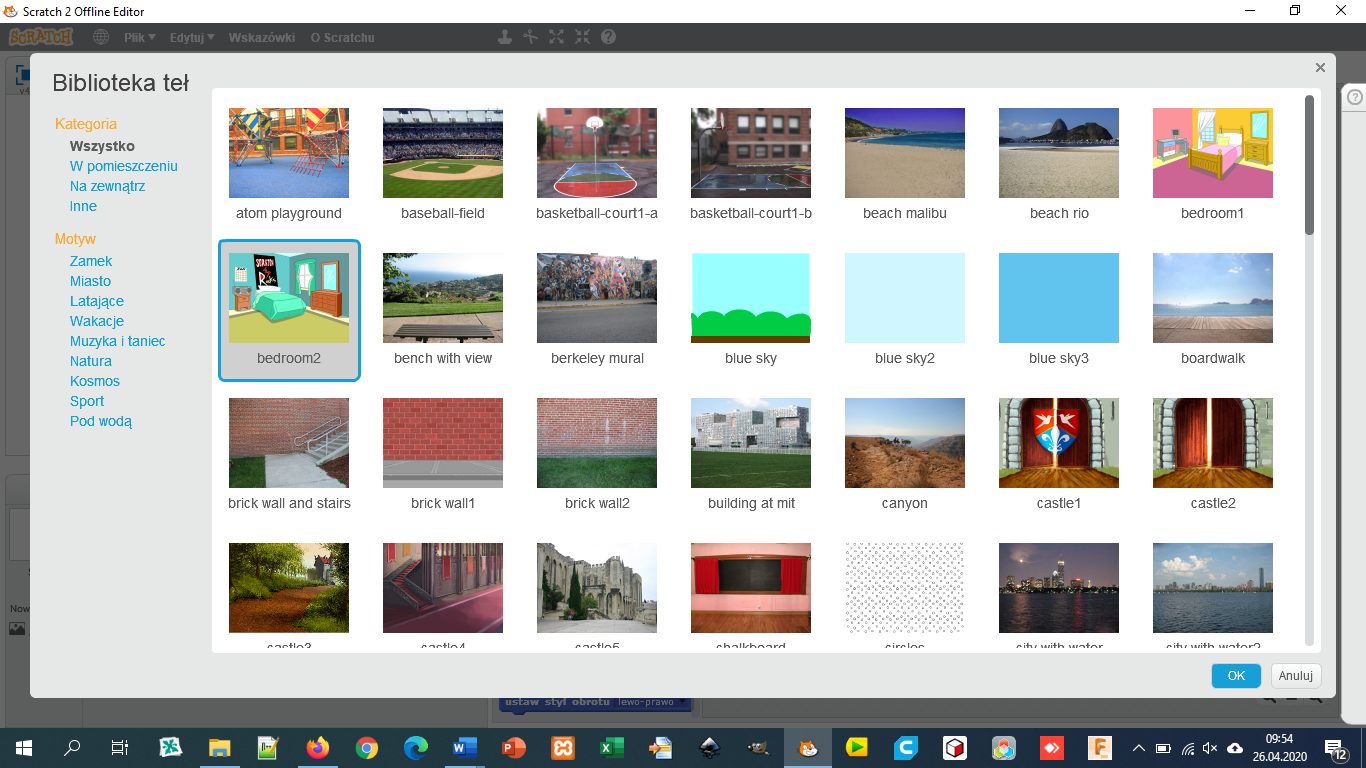 Następnie wykonajcie ćwiczenie 4 i 5 ze strony 76.Dodawanie kolejnego duszka.Klikamy Wybierz duszka z biblioteki (przycisk zaznaczony czerwoną elipsą na zdjęciu ponizej)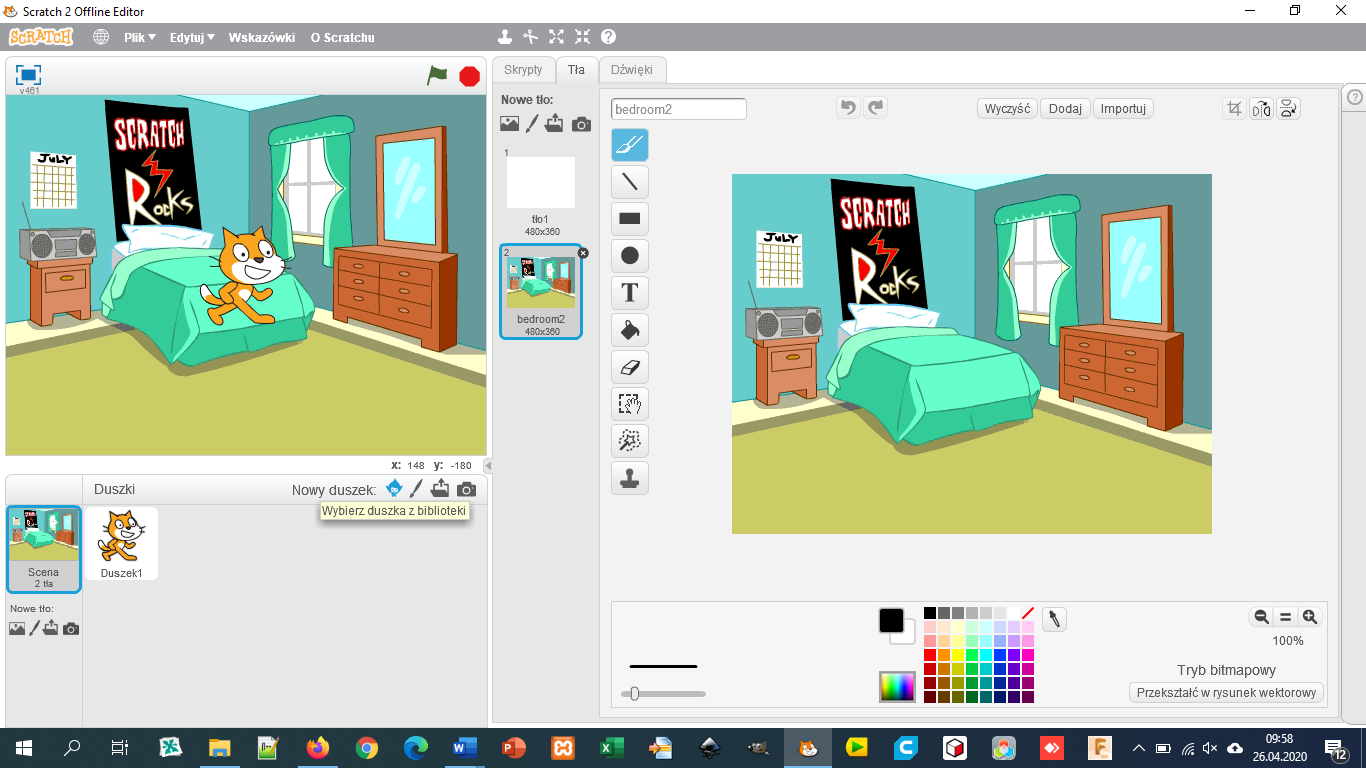 Wybieramy duszka z galerii i wciskamy OK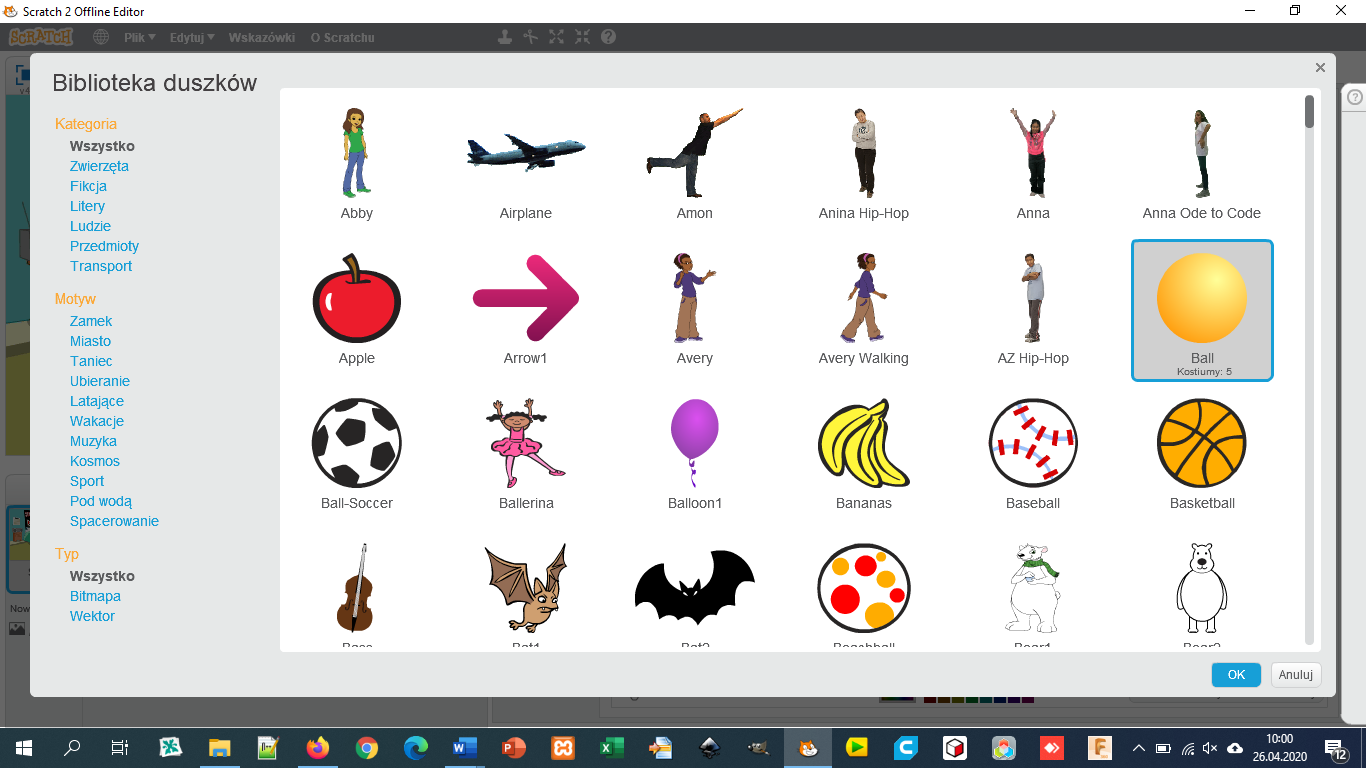 Dla każdego duszka możemy napisać osobny program. W tym celu wybieramy duszka i tworzymy dla nie go program, następnie zaznaczamy kolejnego o dla niego tworzymy kolejny. 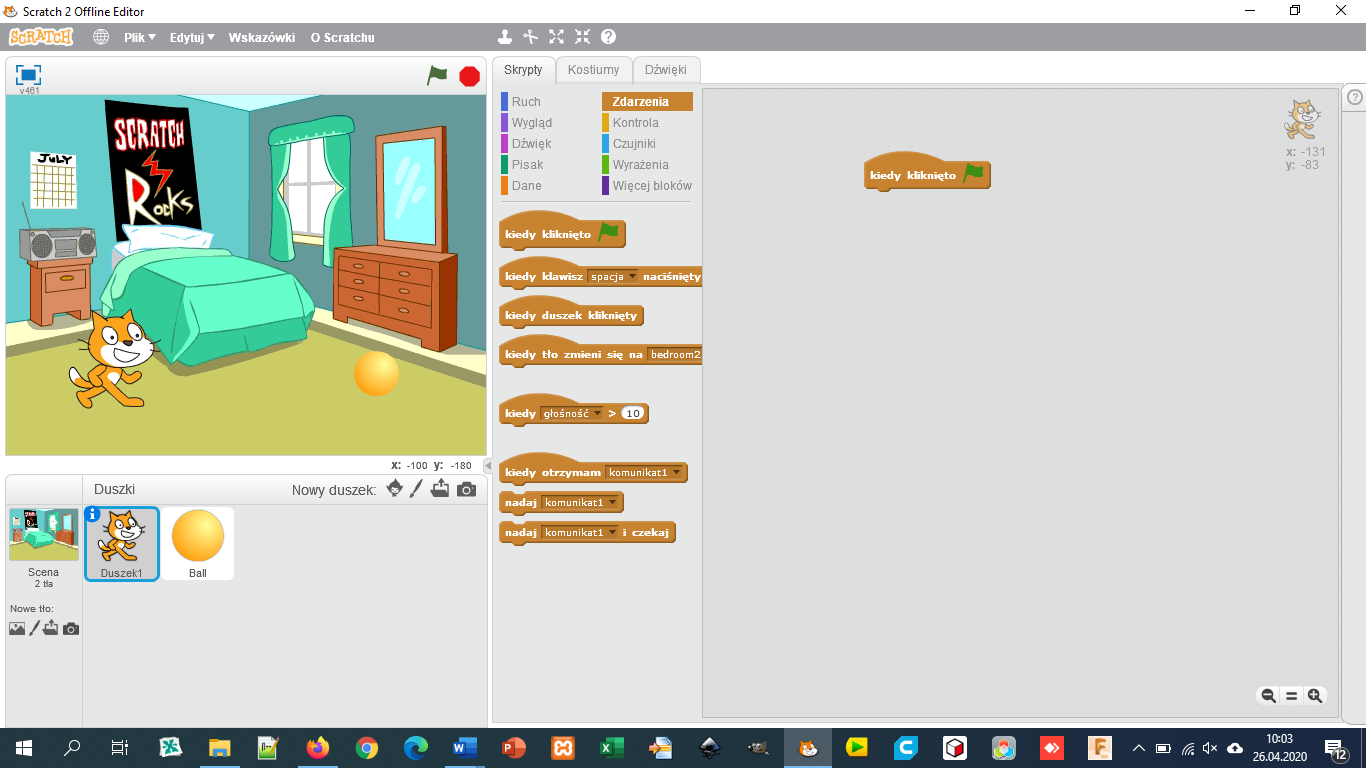 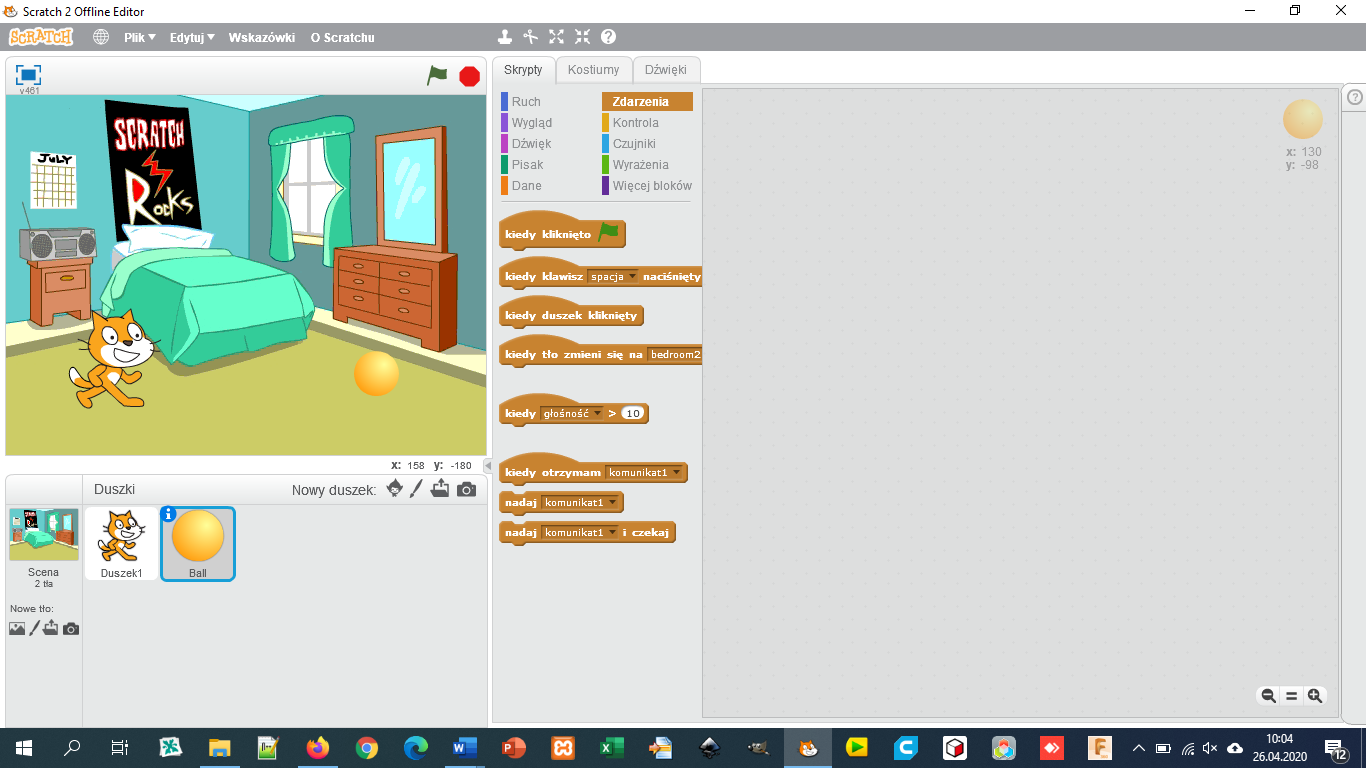 Wykonajcie ćwiczenie 6, 7 i 8Nie odsyłacie żadnej z wykonanych dziś prac. Powodzenia 